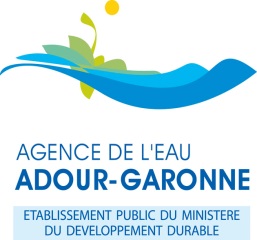 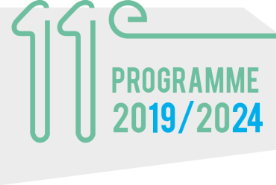 Annexe – Milieux aquatiquesListe des éléments complémentaires à fournir pour justifier d’un dossier complet de demande d’aideLes éléments complémentaires, à fournir en plus de ceux listés au §4. du formulaire de demande d’aide, diffèrent selon la nature de ou des opérations objets de la présente demande d’aide.Leur liste est établie ci-après par type d’opérations.PIECES A JOINDRE OBLIGATOIREMENT POUR L’INSTRUCTION DU DOSSIERDes pièces complémentaires seront ensuite à fournir dès que possible pour une instruction complète du dossier.Une délibération précisant l’objet et le montant de l’aide sollicitée auprès de l’agence de l’eauPour les prestations intellectuelles : Formulaire pour instruction des missions de conseil, sensibilisation, études, animation et communicationDossier technique détaillé concernant l’opération (CCTP, APS, APD, notice de gestion pour les zones humides, programme pluriannuel de gestion des milieux aquatiques ou tout autre document détaillant les éléments ci-après : contexte, descriptif technique de l’opération, objectif, exposé de la problématique rencontrée, impact du projet sur le milieu naturel…) et formulaire spécifique disponible dans la liste des pièces complémentaires ci-dessous le cas échéant :L’Agence se réserve le droit de demander toutes pièces utiles à la complétude du dossierPièces à fournirEtudesCahier des charges validé par l’AgenceAnimation CATER Tableau du programme prévisionnel Programme pluriannuel de gestion des milieux aquatiques   (cours d’eau ou zones humides)Programme pluriannuel de gestion des milieux aquatiques   (cours d’eau ou zones humides)Missions de technicien milieux aquatiquesdossier technique spécifiqueProgramme d'actions de prévention des inondations (PAPI)   et stratégie locale de gestion du risque inondation (SLGRI)Programme d'actions de prévention des inondations (PAPI)   et stratégie locale de gestion du risque inondation (SLGRI)Elaboration   et animation des SLGRI, des  PAPI  et des volets inondation de SAGELe   dossier technique pour l'élaboration des documents SLGRI, PAPI et PAPI d'intention   est formalisé sous la forme d'un CCTP de type EtudeContinuité écologique    Continuité écologique    Réalisation de travaux d’effacement d’ouvragesRéalisation ou restauration des ouvrages de montaison   (passes à bassins, à ralentisseurs, rampes rustiques, rampes à anguilles,   rivières de contournement…)équipements de dévalaison (grilles fines,   dégrilleurs, goulottes de dévalaison, échancrure…)équipements de gestion du transport solide et de   restitution du débit réservé en conformité avec le règlement d’eau de l’ouvragetravaux d’amélioration des performances et des   conditions d’entretien des équipements de restauration de la continuité   écologique (débits d’attraits, engravement, accès)Pour plus d’infos : Note d’information aide à la restauration de la continuité écologiqueDevis et description technique du projet/étude validés par les services de l’EtatLe cas échéant :Arrêté d’autorisation des travauxArrêté d’autorisation d’exploiter pour les usages hydroélectriquesConvention   de délégation de maîtrise d’ouvrageRécépissé d’abandon du droit d’eau (cas pour effacement)Zones humides : Travaux de gestion des zones humidesCouche SIG du périmètre de la zone humide géréeAcquisitions foncières Estimation du foncier par la SAFER ou les Domaines